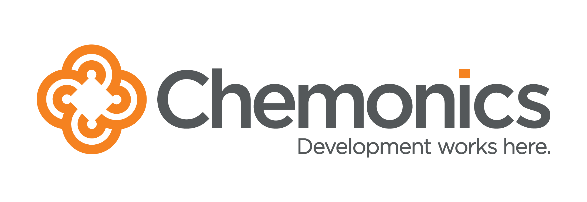 Request for Proposals (RFP)RFP # 32-NJ-03-2021Production of (1) Video for "Digital Lawyers 2.0" Series on "Action. Digital Education" (Дія. Цифрова освіта) Portal and (2) public awareness videos about (a) Application of People-Centered Approach in Justice System and Community Justice Center Operations and (b) Rule of Law Certificate ProgramContracting Entity:Chemonics International Inc., USAID Nove Pravosuddya Justice Sector Reform Program36 Ivana Franka Street, 3rd floor, Kyiv, 01054, UkraineFunded by:United States Agency for International Development (USAID)Funded under:USAID Nove Pravosuddya Justice Sector Reform Program, UkrainePrime Contract Number AID-OAA-I-13-00032***** ETHICAL AND BUSINESS CONDUCT REQUIREMENTS *****Chemonics is committed to integrity in procurement, and only selects suppliers based on objective business criteria such as price and technical merit. Chemonics expects suppliers to comply with our Standards of Business Conduct, available at https://www.chemonics.com/our-approach/standards-business-conduct Chemonics does not tolerate fraud, collusion among offerors, falsified proposals/bids, bribery, or kickbacks. Any firm or individual violating these standards will be disqualified from this procurement, barred from future procurement opportunities, and may be reported to both USAID and the Office of the Inspector General.Employees and agents of Chemonics are strictly prohibited from asking for or accepting any money, fee, commission, credit, gift, gratuity, object of value or compensation from current or potential vendors or suppliers in exchange for or as a reward for business. Employees and agents engaging in this conduct are subject to termination and will be reported to USAID and the Office of the Inspector General. In addition, Chemonics will inform USAID and the Office of the Inspector General of any supplier offers of money, fee, commission, credit, gift, gratuity, object of value or compensation to obtain business.Offerors responding to this RFP must include the following as part of the proposal submission:Disclose any close, familial, or financial relationships with Chemonics or project staff. For example, if an offeror’s cousin is employed by the project, the offeror must state this.Disclose any family or financial relationship with other offerors submitting proposals. For example, if the offeror’s father owns a company that is submitting another proposal, the offeror must state this. Certify that the prices in the offer have been arrived at independently, without any consultation, communication, or agreement with any other offeror or competitor for the purpose of restricting competition.Certify that all information in the proposal and all supporting documentation are authentic and accurate.Certify understanding and agreement to Chemonics’ prohibitions against fraud, bribery and kickbacks.Please contact New Justice Program Chief of Party David M.Vaughn with any questions or concerns regarding the above information or to report any potential violations. Potential violations may also be reported directly to Chemonics at to BusinessConduct@chemonics.com or by phone/Skype at 888.955.6881. RFP Table of ContentsSection I.	Instructions to Offerors	5I.1. Introduction	5I.2 Chronological List of Proposal Events	5I.3 Submission Requirements	6I.4. Eligibility Requirements	8I.5 VAT Exemption Requirements	8I.6 Source of Funding, Authorized Geographic Code, and Source and Origin	9I.7 Validity Period	9I.8 Instructions for the Preparation of the Proposal	10I.9 	Evaluation and Basis for Award	11I.10 	Negotiations	12I.11 	Terms of Subcontract	13I.12 	Insurance and Services	13I. 13 Privity	15Section II	Background, Scope of Work, Deliverables, and Deliverables Schedule	16II.1. Background	16II.2. Scope of Work	16II.3. Deliverables	16II.4. Deliverables Schedule	17Annex 1	Cover Letter	18Annex 2	Guide to Creating a Financial Proposal for a Fixed Price Subcontract	19Annex 3	Required Certifications	20EVIDENCE OF RESPONSIBILITy	20SUBCONTRACTOR SIZE SELF-CERTIFICATION FORM	24Annex 4. Firm Fixed Price Subcontract (Terms and Clauses)	25Annex 5 DUNS and SAM Registration Guidance	26List of AcronymsSection I.	Instructions to OfferorsI.1. IntroductionChemonics International Inc. (hereinafter referred to as the “Chemonics”), the Buyer, acting on behalf of the U.S. Agency for International Development (USAID) and the USAID Nove Pravosuddya Justice Sector Reform Program, USAID Contract , under contract number AID-OAA-I-13-00032 (hereinafter referred to as the “New Justice” or the “Program”) is soliciting offers from companies and organizations to submit proposals to participate with “New Justice” to produce a number of video materials (1) for "Digital Lawyers 2.0" series on "DiiA. Digital Education" (Дія. Цифрова освіта) portal and (2) public awareness video about (a) application of people-centered approach in justice system and Community Justice Center operations and (b) Rule of Law Certificate Program.The New Justice is a five year program that is designed to support the judiciary, government, parliament, bar associations, law schools, civil society, media, and citizens to create the conditions for an independent, accountable, transparent, and effective justice system that upholds the rule of law and to fight corruption in Ukraine. In achieving this overarching goal, New Justice focuses on the following five key objectives:Objective 1:	Judicial Independence and Self-Governance Strengthened;Objective 2:	Accountability and Transparency of the Judiciary to Citizens and the Rule of Law Increased;Objective 3:	Administration of Justice Enhanced;Objective 4:	Quality of Legal Education Strengthened; andObjective 5:	Access to Justice Expanded and Human Rights ProtectedAccording to Objective 5 "Access to Justice Expanded and Human Rights Protected", Sub-Objective 5.2 "Human Rights Protected, Especially the Rights of the Most Vulnerable", and Expected Result 5.2 "Judiciary coordinates regularly with the Human Rights Ombudsman and other key human rights institutions to improve the protection of human rights and humanitarian law through the courts", the USAID New Justice Program supports the Government of Ukraine with implementing innovative solutions for the purposes of improving access to justice and raise public awareness of legal matters. The educational series, Digital Lawyers 2.0, is a sequel to the Digital Lawyers series which was produced by the Ministry of Digital Transformation with assistance from the Ministry of Education, USAID New Justice Program, and OSCE Project Coordinator in Ukraine in 2020. The series familiarizes the audience with innovative services and projects in the sphere of law. It is intended to raise the public awareness of legal matters and strengthen law schools' capacity to train students in digital technologies in the sphere of law.Promotion of the people-centered approach to justice using public awareness videos on Community Justice Centers (CJCs) will help improve the awareness and ensure equal access to justice for all including most vulnerable categories of the population irrespective of income, gender, age, race, ethnicity etc. Besides, it will increase communities' capacity to detect legal problems, solve them in legal way, and prevent such problems. This activity aims at achievement of Sub-Objective 5.1 "Justice Accessible to Citizens including Most Vulnerable" and Expected Result 5.1.7 "Citizens including vulnerable groups actively participate in access to justice reforms."This video will be used by six CJCs set up in Odesa, Tatarbunary, Chuhuiv, Bila Tserkva, Ichnya, and Chernihiv with support from USAID. The video will help CJCs to inform community members about CJC services and establish/improve cooperation with local ;authorities, local governments, free legal aid providers, courts, police, mediators, and other stakeholders in communities. In addition, the video will be used to summarize and disseminate best practices so that the CJC network expands in Ukraine.The public awareness video on the Rule of Law Certificate Program will promote this comprehensive, the first (in its way) in the world certificate program in rule of law. It has been developed and is being administered by Yaroslav Mudryi National Law University in cooperation with the University of South Carolina (USA) with support from the USAID New Justice Program. The program participants – judges, prosecutors, attorneys, and other legal practitioners including those in the public administration sector as well as graduate and post-graduate students from law schools – study various aspects of the rule of law so that all legal professions could develop a common vision of the practical application of the rule of law principle for the purposes of protecting human rights, resolving disputes efficiently, and facilitating sustainable social and economic development of the country.This video will help improve the legal culture, develop and implement innovative practically oriented courses and interactive teaching methods in Ukrainian law schools. It will also further raising stakeholders' awareness of cross cutting aspects and components of rule law pursuant to Expected Result 4.3.1 "Modern instructional methods adopted and implemented to ensure effective practice oriented, skills based learning and formally adopted into school curriculum."The video will be provided for joint use by Yaroslav Mudryi National Law University, which is expected to administer the program once the USAID New Justice Program has ended, and the non-government organization, European Center for Rule of Law, which will administer the program in 2021. The video will help promote and develop the program in the future and engage more legal professionals from across Ukraine. Beside that, the video will be used to summarize and disseminate best practices among other interested higher education institutions.In addition, carrying out this Subcontract with regard to production of public awareness video on application of the people-centered approach in the justice system through community justice centers and Rule of Law Certificate Program aims at attaining the New Justice Program's goals of improving transparency and accountability of the judiciary to the society and strengthening rule of law including those under Activity 2.1.3.1 "Support of media projects intended to highlight positive trends in the judiciary towards development of the legal culture in the society and public awareness of the judicial reform".Following the competitive selection process, Chemonics will issue an award to one or several company(-ies) or organization(-s). The award will be in the form of a firm fixed price subcontract (hereinafter referred to as “the Subcontract”. The successful Offeror shall be required to adhere to the statement of work and terms and conditions of the Subcontract. The Fixed Price Subcontract template is available from USAID Nove Pravosuddya Program upon request. Please e-mail your request at saf@new-justice.com. Offerors are invited to submit proposals in response to this RFP in accordance with Section I Instructions to Offerors, which will not be part of the subcontract. The instructions are intended to assist interested Offerors in the preparation of their offer. Any resulting subcontract will be guided by Sections II and Fixed Price Subcontract template.This RFP does not obligate Chemonics to execute a subcontract, nor does it commit Chemonics to pay any costs incurred in the preparation and submission of the proposals. Furthermore, Chemonics reserves the right to reject any and all offers, if such action is considered to be in the best interest of Chemonics.Unless otherwise stated, the periods named in the RFP shall be consecutive calendar days.I.2 Chronological List of Proposal EventsThe following calendar summarizes important dates in the solicitation process. Offerors must strictly follow these deadlines. RFP announcement 						March 11, 2021Deadline for written questions					March 26, 2021Answers provided to questions/clarifications			March 30, 2021Proposal due date						April 2, 2021Subcontract award (estimated)					May 5, 2021The dates above may be modified at the sole discretion of Chemonics. Any changes will be published in an amendment to this RFP.Written Questions and Clarifications. All questions or clarifications regarding this RFP must be in writing and submitted to saf@new-justice.com no later than March 26, 2021. Questions and requests for clarification, and the responses thereto, will be circulated to all RFP recipients who have indicated an interest in this RFP. Only written answers from Chemonics will be considered official and carry weight in the RFP process and subsequent evaluation. Any answers received outside the official channel, whether received verbally or in writing, from employees or representatives of Chemonics International, the New Justice Program, or any other party, will not be considered official responses regarding this RFP.Proposal Submission Date. All proposals must be received by the date and time and complying with the instructions as provided in Section I.3. Oral Presentations. Chemonics reserves the option to have select offerors participate in oral presentations with the technical evaluation committee. Interviews may consist of oral presentations of offerors’ proposed activities and approaches. Offerors should be prepared to give presentations to the technical evaluation committee at the New Justice office within 2 days of receiving notification.Subcontract Award (estimated). Chemonics will select the proposal that offers the best value based upon the evaluation criteria stated in this RFP.I.3 Submission RequirementsOfferors shall submit their offers electronically. Emailed offers must be received no later than 06:00 PM on April 2, 2021 at the following address:saf@new-justice.com Faxed offers will not be considered.Offerors are responsible for ensuring that their offers are received in accordance with the instructions stated herein. Late offers may be considered at the discretion of Chemonics. Chemonics cannot guarantee that late offers will be considered.Proposals must be submitted electronically. Late offers will be considered at the discretion of Chemonics. Offerors wishing to respond to this RFP must submit proposals, in Ukrainian, on A4 sized paper, 12-point Times New Roman font, single-spaced, in accordance with the following instructions. All proposals must be submitted in two volumes, consisting of:Volume 1: Technical proposalVolume 2: Cost proposalSeparate technical and cost proposals must be submitted by email no later than the time and date specified in I.2. The proposals must be submitted to the point of contact designated in I.2. The Offeror must submit the proposal electronically with up to 3 attachments (5 MB limit) per email compatible with MX Word, MS Excel, readable format, or Adobe Portable Document (PDF) format in a Microsoft XP environment. Offerors must not submit zipped files. Those pages requiring original manual signatures should be scanned and sent in PDF format as an email attachment or signed be using e-signatures.Technical proposals must not make reference to pricing data in order that the technical evaluation may be made strictly on the basis of technical merit. I.4. Eligibility RequirementsTo be determined responsive, an offer must include all of documents and sections included in I.4 and I.8. Chemonics anticipates issuing a subcontract to a Ukrainian or international company or organization provided it is legally registered and recognized under the laws of Ukraine and is in compliance with all applicable civil, fiscal, and other applicable regulations. Such a company or organization could include a private firm, non-profit.	The award will be in the form of a firm fixed price subcontract (hereinafter referred to as “the subcontract”. The successful Offeror shall be required to adhere to the statement of work and terms and conditions of the subcontract, which are incorporated in Section III herein. Companies and organizations that submit proposals in response to this RFP must meet the following requirements:Companies or organizations, whether for-profit or non-profit, must be legally registered under the laws of Ukraine upon award of the subcontract.Firms operated as commercial companies or other organizations or enterprises (including nonprofit organizations) in which foreign governments or their agents or agencies have a controlling interest are not eligible as suppliers of commodities and services. Companies or organizations must have a local presence in Ukraine at the time the subcontract is signed. Companies or organizations, whether for-profit or non-profit, shall be requested to provide a DUNS number if selected to receive a subaward valued at USD $30,000 or more, unless exempted in accordance with information certified in the Evidence of Responsibility form included in the required certifications in Annex 3. If an offeror already has a DUNS number, they must indicate it in the application. The USAID New Justice Program assists applicants in obtaining a DUNS number. The DUNS number can be obtained online at http://fedgov.dnb.com/webform/pages/CCRSearch.jsp.I.5 VAT Exemption RequirementsAs Chemonics International Inc. is implementing international technical assistance programs and projects in Ukraine in accordance with the Agreement between the Government of the United States of America and the Government of Ukraine about Humanitarian and Technical Economic Cooperation of May 7, 1992 (hereinafter referred to as “Agreement”) and has to purchase the offeror’s goods, works and services in order to carry out the abovementioned international technical assistance project, in accordance with the abovementioned Agreement and Procedure of engaging, using and monitoring international technical assistance approved by the Cabinet of Ministers of Ukraine Resolution no. 153 (153-2002-п) as of February 15, 2002, “On creating a unified system for engaging, using and monitoring international technical assistance”, the cost of such goods (works, services) is exempt from Value Added Tax (VAT).Procurement of goods, works and services shall be made at the cost of the international technical assistance project and is relevant to the category (type) of goods, works and services mentioned in the procurement plan. According to par. 197.11 art. 197 of the Tax Code of Ukraine subject to tax exemption are transactions in supply of goods and services on the customs territory of Ukraine and in shipping to the territory of Ukraine the goods funded under international technical assistance provided according to international agreements of Ukraine to the binding nature of which the consent was given in line with the procedure established by legislation.Therefore, Chemonics shall pay for the cost of services exclusive of VAT. The Project shall provide the successful offeror with a copy of the registration card of the Project purchasing the goods, works and services, issued by the Ministry of Economic Development and Trade and certified by the Project stamp, and a copy of the procurement plan or an extract from the procurement plan certified by the Project stamp.The offeror shall submit a fiscal bill for goods (works, services) completed in accordance with the procedure set forth below and marked “Without VAT”. A fiscal bill shall include the grounds for VAT exemption (Project name, number and date of the relevant contract). The subcontractor shall submit the declaration to the state tax authority at its location taking into account the abovementioned operations and mentioning VAT exemption code according to the Tax Exemptions Directory.I.6 Source of Funding, Authorized Geographic Code, and Source and OriginAny subcontract resulting from this RFP will be financed by USAID funding and will be subject to U.S. Government and USAID regulations. All goods and services offered in response to this RFP or supplied under any resulting award must meet USAID Geographic Code 110 and 937 in accordance with the United States Code of Federal Regulations (CFR), 22 CFR §228, available at: http://www.gpo.gov/fdsys/pkg/CFR-2012-title22-vol1/pdf/CFR-2012-title22-vol1-part228.pdf. The cooperating country for this RFP is Ukraine.Offerors may not offer or supply any products, commodities or related services that are manufactured or assembled in, shipped from, transported through, or otherwise involving any of the following countries: Cuba, Iran, North Korea, Syria. Related services include incidental services pertaining to any/all aspects of this work to be performed under a resulting contract (including transportation, fuel, lodging, meals, and communications expenses).Any and all items that are made by Huawei Technology Company, ZTE Corporation, Hytera Communications Corporation, Hangzhou Hikivision Digital Technology Company, Dahua Technology Company will not be accepted. If quotes include items from these entities please note that they will be deemed not technically responsive, and excluded from competition.I.7 Validity PeriodOfferors’ proposals must remain valid for 60 calendar days after the proposal deadline.I.8 Instructions for the Preparation of the ProposalCover LetterThe offeror shall use the cover letter copy provided in Annex 1 of this RFP, which confirms organizational information and consent to the validity of this proposal. Offerors cannot submit applications in partnership with other organizations or companies. Technical Proposal The technical proposal shall comprise the parts below. Please note that the proposal must be responsive to the detailed information set out in Section II of this RFP, which provides the background, states the scope of work, describes the deliverables, and provides a deliverables schedule. Part 1: Technical Approach, Methodology and Detailed Work Plan. This part shall be between 5 and 15 pages long but may not exceed 15 pages.Applicants should demonstrate availability of a team of contributors with adequate experience of script writing and production of high quality public education products (public awareness videos distinguished by creativity and interesting approaches. Besides, applicants should provide evidence of their technical capacities including availability of necessary technical resources, tools, and know-how as well as a detailed work plan with a timeline, specific activities, and commitments to produce high quality public education products (public awareness videos); describe an approach to developing plots and creating video materials which would ensure that information is communicated to target audiences in an efficient, interesting, and understandable manner.Part 2: Management, Key Personnel, and Staffing Plan. This part shall be between 2 and 5 pages long but may not exceed 5 pages. CVs for key personnel may be included in an annex to the technical proposal and will not count against the page limit.The project team should engage the following specialists: director-and-scriptwriter, sound designer, cameraman, designer/animator, and video editor.The applicant will nominate candidate for positions which are key (essential) for successful completion of the project tasks.Part 3: Corporate Capabilities, Experience, and Past Performance. This part shall be between 2 and 7 pages long but may not exceed 7 pages.Part 3 must include a description of the company and organization, with appropriate reference to any parent company and subsidiaries. Offerors must include details demonstrating their experience and technical ability in implementing the technical approach/methodology and the detailed work plan. Additionally, offerors must include 4-5 past performance references of similar work (under contracts or subcontracts) previously implemented as well as contact information for the companies for which such work was completed. Contact information must include at a minimum: name of point of contact who can speak to the offeror’s performance, name and address of the company for which the work was performed, and email and phone number of the point of contact. Chemonics reserves the right to check additional references not provided by an offeror.Cost ProposalThe cost proposal is used to determine which proposals represent the best value and serves as a basis of negotiation before award of a subcontract.The price of the subcontract to be awarded will be an all-inclusive fixed price. Nevertheless, for the purpose of the proposal, offerors must provide a detailed budget showing major line items as well as a budget narrative. All cost information must be expressed in Ukrainian hryvnia. Please refer to Annex 2 for detailed instructions and a sample cost structure.No profit, fees, taxes, or additional costs may be added after award. Because New Justice is a USAID funded project and is implemented under a bilateral agreement between Ukraine and the U.S. Government, offerors must not include VAT and customs duties in their cost proposal. I.9 	Evaluation and Basis for AwardThis RFP will use the tradeoff process to determine best value as set forth in FAR 15.101-1. That means that each proposal will be evaluated and scored against the evaluation criteria and evaluation sub-criteria, which are stated in the table below. Chemonics will award a subcontract to the offeror whose proposal represents the best value to Chemonics and the USAID Nove Pravosuddya Justice Sector Reform Program. Chemonics may award to a higher priced offeror if a determination is made that the higher technical evaluation of that offeror merits the additional cost/price.Evaluation points will not be awarded for cost, but for overall evaluation purposes of this RFP, technical evaluation factors other than cost, when combined, are considered significantly more important than cost factors. Cost will primarily be evaluated for realism and reasonableness. If technical scores are determined to be nearly equal, cost will become the determining factor.In evaluating proposals, Chemonics will use the following evaluation criteria and sub-criteria: I.10 	NegotiationsBest offer proposals are requested. It is anticipated that a subcontract will be awarded solely on the basis of the original offers received. However, Chemonics reserves the right to conduct discussions, negotiations and/or request clarifications prior to awarding a subcontract. Furthermore, Chemonics reserves the right to conduct a competitive range and to limit the number of offerors in the competitive range to permit an efficient evaluation environment among the most highly-rated proposals. Highest-rated offerors, as determined by the technical evaluation committee, may be asked to submit their best prices or technical responses during a competitive range. At the sole discretion of Chemonics, offerors may be requested to conduct oral presentations. If deemed an opportunity, Chemonics reserves the right to make separate awards per component or to make no award at all.I.11 	Terms of SubcontractThis is a request for proposals only and in no way obligates Chemonics to award a subcontract. In the event of subcontract negotiations, any resulting subcontract will be subject to and governed by the terms and clauses detailed in the Fixed Price Subcontract Template. Terms and clauses are not subject to negotiation. By submitting a proposal, offerors certify that they understand and agree to all of the terms and clauses contained in the said template. The Fixed Price Subcontract Template is available at request to be sent at saf@new-justice.com. I.12 	Insurance and ServicesWithin two weeks of signature of this subcontract, the Offeror at its own expense (except that DBA shall be reimbursable to the Offeror at cost), shall procure and maintain in force, on all its operations, insurance in accordance with the charts listed below. The policies of insurance shall be in such form and shall be issued by such company or companies as may be satisfactory to Chemonics. Upon request from Chemonics, the Supplier shall furnish Chemonics with certificates of insurance from the insuring companies which shall specify the effective dates of the policies, the limits of liabilities there under, and contain a provision that the said insurance will not be canceled except upon thirty (30) days' notice in writing to Chemonics. The Supplier shall not cancel any policies of insurance required hereunder either before or after completion of the work without written consent of Chemonics.DEFENSE BASE ACT (DBA) INSURANCEa) FAR 52.228-3 WORKER’S COMPENSATION INSURANCE (DEFENSE BASE ACT INSURANCE) (APR 1984) [Updated by AAPD 05-05 — 02/12/04]The Subcontractor shall (a) provide, before commencing performance under this Subcontract, such workers’ compensation or security as the Defense Base Act (DBA) (42 U.S.C. 1651, et seq.) requires and (b) continue to maintain it until performance is completed. The Subcontractor shall insert, in all lower-tier subcontracts authorized by Chemonics under this Subcontract to which the Defense Base Act applies, a clause similar to this clause imposing upon those lower-tier subcontractors this requirement to comply with the Defense Base Act. DBA insurance provides critical protection and limits on liability. The Subcontractor shall provide a proof of DBA insurance coverage to Chemonics upon request. Chemonics will verify coverage for, at least, projects in high risk environments and where Chemonics may be providing security.(b) AIDAR 752.228-3 WORKERS’ COMPENSATION (DEFENSE BASE ACT) [Updated by AAPD 05-05 — 02/12/04] As prescribed in AIDAR 728.308, the following supplemental coverage is to be added to the clause specified in FAR 52.228-3.(b)(1) The Subcontractor agrees to procure DBA insurance pursuant to the terms of the contract between USAID and USAID’s DBA insurance carrier unless the Subcontractor has a DBA self-insurance program approved by the U.S. Department of Labor or has an approved retrospective rating agreement for DBA.(b)(2) If USAID or Subcontractor has secured a waiver of DBA coverage (See AIDAR 728.305-70(a)) for Subcontractor’s employees who are not citizens of, residents of, or hired in the United States, the Subcontractor agrees to provide such employees with worker’s compensation benefits as required by the laws of the country in which the employees are working, or by the laws of the employee’s native country, whichever offers greater benefits.(b)(3) The Subcontractor further agrees to insert in all lower-tier subcontracts hereunder to which the DBA is applicable a clause similar to this clause, including the sentence, imposing on all lower-tier subcontractors authorized by Chemonics a like requirement to provide overseas workmen’s compensation insurance coverage and obtain DBA coverage under the USAID requirements contract.(b)(4) USAID’s DBA insurance carrier. Pursuant to the clause of this Subcontract entitled "Worker's Compensation Insurance (Defense Base Act)" (AIDAR 752.228 03), the Subcontractor shall obtain DBA coverage from USAID's current insurance carrier for such insurance. This insurance carrier as of the effective date of this Subcontract is AON Risk Insurance Services West, Inc. Address is: AON, 2033 N. Main St., Suite 760, Walnut Creek, CA 94596-3722. Point of contact is Fred Robinson: (o) 925-951-1856, fax: 925-951-1890, E-Mail: Fred.Robinson@aon.com. Subcontractor must apply for coverage directly to AON Risk Insurance Services Inc., the agent for AWAC DBA Insurance. For instructions on the required application form and submission requirements, please refer to AAPD 17-01. Pursuant to AIDAR 752.228-70, medical evacuation is a separate insurance requirement for overseas performance of USAID funded subcontracts; the Defense Base Act insurance does not provide coverage for medical evacuation. The costs of DBA insurance are allowable and reimbursable as a direct cost to this Subcontract.(c) AIDAR 752.228-7 INSURANCE ON PRIVATE AUTOMOBILES Pursuant to the clause of this Subcontract entitled “Insurance Liability to Third Persons” (AIDAR 752.228-07), if the Subcontractor or any of its employees, consultants, or their dependents transport or cause to be transported (whether or not at Subcontract expense) privately owned automobiles to the Cooperating Country, or if any of them purchase an automobile within the Cooperating Country, the Subcontractor shall, during the period of this Subcontract, ensure that all such automobiles during such ownership within the Cooperating Country will be covered by a paid-up insurance policy issued by a reliable company providing minimum coverage of US$10,000/US$20,000 for injury to persons and US$5,000 for property damage, or such other minimum coverages as may be set by the cognizant Mission Director, payable in U.S. dollars or its equivalent in the currency of the Cooperating Country. The premium costs of such insurance shall not be a reimbursable cost under this Subcontract.(d) AIDAR 752.228-70 Medical Evacuation Services (MEDEVAC) Services (JULY 2007) [Updated by AAPD 06-01]. (1) The Subcontractor shall provide MEDEVAC service coverage to all U.S. citizen, U.S. resident alien, and Third Country National employees and their authorized dependents (hereinafter “individual”) while overseas under a USAID-financed direct contract. Chemonics will reimburse reasonable, allowable, and allocable costs for MEDEVAC service coverage incurred under this Subcontract. The USAID Contracting Officer through Chemonics will determine the reasonableness, allowability, and allocability of the costs based on the applicable cost principles and in accordance with cost accounting standards. (2) Exceptions: (i) The Subcontractor is not required to provide MEDEVAC insurance to eligible employees and their dependents with a health program that includes sufficient MEDEVAC coverage as approved by Chemonics. (ii) The USAID Mission Director through Chemonics, may make a written determination to waive the requirement for such coverage. The determination must be based on findings that the quality of local medical services or other circumstances obviate the need for such coverage for eligible employees and their dependents located at post. (3) If authorized to issue lower-tier subcontracts, the Subcontractor shall insert a clause similar to this clause in all lower-tier subcontracts that require performance by Subcontractor employeese) In addition to the foregoing insurance requirements, the Supplier shall, as a minimum, obtain the following insurance in form and substance satisfactory to Chemonics that are covered by the standard fixed rates in Section 3.I. 13 Privity	By submitting a response to this request for proposals, offerors understand that USAID is NOT a party to this solicitation and the offeror agrees that any protest hereunder must be presented—in writing with full explanations—to Chemonics International for consideration, as USAID will not consider protests made to it under USAID-financed subcontracts. Chemonics, at its sole discretion, will make a final decision on the protest for this procurementSection II	Background, Scope of Work, Deliverables, and Deliverables Schedule II.1. BackgroundVideo for the Digital Lawyers 2.0 SeriesAccording to Objective 5 "Access to Justice Expanded and Human Rights Protected", the USAID New Justice Program supports the Government of Ukraine with implementing innovative solutions for the purposes of improving access to justice, strengthening law schools' capacity to train students in digital technologies in the sphere of law, and raising public awareness of legal matters. In the year of 2020, the USAID New Justice Program and OSCE Project Coordinator in Ukraine supported the Ministry of Digital Transformation with producing the Digital Lawyers series which is available on the Дія. Цифрова освіта portal at https://osvita.diia.gov.ua/courses/digital-lawyers. The series familiarizes the audience with innovative services and projects in the sphere of law, legal professions of the future, algorithms in law, chat bots, blockchain and smart contract technologies and gives examples of application thereof in legal practices. The portal prompts law start-ups how to find a business angel and mobilize resources in other ways.
The training course consists of four 5 to 8 minute episodes. Each episode is followed by tests. There is also a final test. Those who pass it will receive a certificate.Public Awareness Video on Application of the People-Centered Approach in the Justice System through Community Justice CentersAccording to Sub-Objective 5.1 "Justice Accessible to Citizens including Most Vulnerable" and Expected Result 5.1.7 "Citizens including vulnerable groups actively participate in access to justice reforms", the USAID New Justice Program, through establishment of Community Justice Centers (CJC)s, facilitates communities to develop capacity to detect the legal problems they face, solve them in legal way, and prevent such problems. CJC is a model of cooperation of the judiciary, justice sector, and local communities which is successfully implemented in many countries. Such centers may provide people with a range of services including legal aid, alternative dispute resolution, public education etc. CJCs support public initiatives for enhancing operations of court and other government institutions in the justice sector, expanding access to justice, solving such problems in communities as street crime and domestic violence, human trafficking etc. CJCs foster raising of public trust and confidence in the judiciary by creating broad opportunities for cooperation of courts, judges, and judicial system staff with community representatives. CJCs are destined: (1) to overcome barriers between communities and justice sector institutions (courts, justice institutions, law enforcement service, prosecutor's office, the bar etc.) and (2) to further development of communities' legal capacities.With assistance from USAID, a number of Ukrainian NGOs learned experience of existing community justice centers in USA, Singapore, and Latin America and, for the first time in Ukraine, created such centers in their communities. Today, with support from the USAID New Justice Program, six CJCs operate in Ukraine: in Odesa, Tatarbunary in Odesa oblast (has been operating with support from the European Union since 2020), Chuhuiv in Kharkiv oblast, Bila Tserkva in Kyiv oblast, Ichnya in Chernihiv oblast, and Chernihiv. More information is available at:https://bit.ly/3rB5z9Q;https://bit.ly/3bwma8Y; https://bit.ly/2N4g3zn.Because of COVID-19 pandemic and related quarantine measures, all CJCs have transferred to consulting and provision of legal aid over telephone and the social media platform. During this time, new challenges for legal development and new barriers hampering access to justice arose. CJCs intensified their activities in the following areas: counteracting domestic violence, ensuring equal rights for men and women, counteracting human trafficking, counteracting bulling, raising legal awareness of vulnerable categories of community members, supporting medication in family and school cases and training school psychologists, social teachers, homeroom teachers, staff members of state-owned free legal aid providers in mediation basics, facilitating social inclusion of drug- and alcohol addicts, supporting individuals being treated from drug- and alcohol addiction in order to improve safety in communities, engaging volunteers in CJC activities. More information is available at:https://bit.ly/3qwnoFz; https://bit.ly/3t7I2gU; https://bit.ly/2NayJ0A;https://www.youtube.com/watch?v=OigoOjjsrl0&t=48s (відео ГЦП в Одесі);https://www.youtube.com/watch?v=VIbocCPUIo4&t=55s (відео ГЦП в Одесі). CJC activities are a good example of applying the people-centered approach in the justice sector. It envisages that the justice system should become more accessible, understanding, and reactive to individuals' needs. This approach is intended to solve problems precluding people from accessing justice and ensure equal access to justice for all including the most vulnerable. More information is available at:https://bit.ly/3l4ue47;https://bit.ly/3ruFl8R;https://www.justice.sdg16.plus/ukraine-series. Public Awareness Video on Rule of Law Certificate ProgramAccording to Expected Result 4.3.1 "Modern instructional methods adopted and implemented to ensure effective practice oriented, skills-based learning and formally adopted into school curriculum", the USAID New Justice Program has been supporting implementation of the first (in its way) in the world certificate program in rule of law. This innovative program has been developed and is being administered by Yaroslav Mudryi National Law University in cooperation with the University of South Carolina (USA) with support from the USAID New Justice Program. The program participants – judges, prosecutors, attorneys, and other legal practitioners including those in the public administration sector as well as graduate and post-graduate students from law schools – study various aspects of the rule of law so that all legal professions could develop a common vision of the practical application of the rule of law principle for the purposes of protecting human rights, resolving disputes efficiently, and facilitating sustainable social and economic development of the country.During two-week training, participants learn modern approaches to application of the European Convention on Human Rights and ECHR case law related to asserting such rule of law aspects as proportionality, legal certainty, and right to fair trial as well as ethical commitments of legal professionals. There are sessions aimed at development of legal reasoning, negation, and mediation skills. Then participants prepare their capstone projects in resolution of specific issues associated with application of the rule of law principle in various areas (for instance, protection of rights of internally displaced persons, people with disabilities, consumer rights; making access to justice for vulnerable categories of the population easier, ensuring independence of judges, selecting judges and jurors, ensuring uniformity of the case law in the sphere of environment protection and exercise of individual rights to land etc.). During the last two years, 59 legal professionals, who had been selected on a competitive basis out of 500 candidates, successfully completed the program and received a joint certificate of the Ukrainian and American Universities. Currently, the next selection of 30 participants is announced. It will last until March 22, 2021. This year, the non-government organization, European Center for Rule of Law, will administer the program.More information is available at:https://bit.ly/3qAR986;https://bit.ly/3v9rUxf;https://bit.ly/2ODI6Gv;https://bit.ly/2N4CV1H;https://bit.ly/38ocsne;https://bit.ly/2PIueeo.II.2. Scope of WorkVideo for Digital Lawyers 2.0 SeriesThe educational series, Digital Lawyers 2.0, which is a sequel to the Digital Lawyers series, familiarizes the audience with the history of development of people-centered approaches in access to justice, explains principles of legal design and operation of algorithms in law, and teaches how to use modern innovative services in jurisprudence. The educational course consists of six episodes as described below:1.	Access to Justice covers the history of development of people-centered approaches in the sphere of access to justice, presents examples of modern foreign and national products and services in the sphere of law which are built upon clients' needs, specifically, WikiLegalAid, Solution Explorer, Sudobot, Lawyerd! etc.2.	Open and Personal Data for Legal Activities teaches how to use tools for collecting and analyzing data on partners or competitors using such automate tools as "OpendataBot", “Vkursi”, "You-control" etc. Besides, this episode teaches the audience how to implement and set privacy in the organization or product; explains principles of processing personal data, and shows to what degree a company complies with the legislation on personal data when working with clients.3.	Artificial Intelligence in Justice, in an easy-to-understand language, provides basic knowledge of employing artificial intelligence and algorithms in law, gives interactive assignment to viewers as exemplified with the Court on a Palm service, and explains how analytics and projection of results help with preparation of complaints.4.	Legal Design explains why the legal design serves a foundation of the people-centered approach in justice, teaches how to design simple maps of legal processes to solve legal problems faced by individuals, tells how to avoid ungrounded legal processes and how to execute legal documents properly.5.	Remote Lawyer teaches how to provide legal services remotely using modern services for automating an administrative component of lawyers' work, explains how do develop transparent pricing and forecast budgets and how to improve the customer service with online interfaces for communications and working with lawyers as exemplified by TheLawBoutique, LegalNodes etc.6.	Diya Digital Documents and Services for Lawyers explains how services on Diia portal come in handy in lawyers' work, specifically, in such areas as setting up self-employment, LLC; carrying out construction works, assisting self-employed individuals with paying taxes; executing digital documents and using it in legal processes.Each episode will last 5 to 8 minutes and include a video record of expert's explanation accompanied by graphic images and recorded interview with developers of national products. Each episode is followed by tests. There is also a final test. Those who pass it will receive a certificate. The USAID New Justice Program will provide the Subcontractor with draft scripts, and the latter will propose how to refine them in order to improve and rationalize the content and, potentially, how to use innovative approaches to the project implementation. Besides, the Program will provide finalized test assignments which do not need refining. 
The Program will ensure participation of experts and developers of national products in shooting. The Subcontractor is expected to ensure preparation and production of the video, specifically, shooting experts in the studio, shooting product developers in the studio or at their work places, animation with possible filming of products' functionality, infographics, and motion design of legal processes.The Subcontractor will produce the video in an appropriate format using the background music corresponding the subject, harmonic animation, and high quality dubbing. Besides, to sparkle viewers' interest, it is expected that compliance with the above criteria will be combined with dynamics and modern technical capacities of video production. For each public awareness video, the Subcontractor should carry out pre-production works (script finalization, development of a storyboard and graphic concept, technical preparation for shooting), production (public awareness video development and shooting), and post-production (editing, infographic, color correction, soundtrack). The Subcontractor will ensure portrait photography of training experts during shooting in the studio and editing photos for the purposes of producing the series images to be posted on Diia. Digital Education platform and disseminating announcements of the series through the social media.Chemonics will facilitate consultations between the Subcontractor and Program representatives in order to help develop the concept, content, and script of the video.Public Awareness Video on Applying the People-Centered Approach in Justice and Community Justice CentersThe public awareness video tentatively titled " Promoting People Centered Justice Through Community Justice Centers " should inform a wide audience (non-government organizations, courts, judicial institutions, judicial self-governance bodies, other local authorities, local governments, free legal aid providers, courts, professional mediator organizations, ordinary citizens, lawyers, attorneys, law school students etc.) about application of the people-centered approach when serving customers in the sphere of justice; benefits and services of CJCs; history of CJC development (concisely); partnership between CJCs and local authorities and local governments, courts, other stakeholders; challenges faced by CJCs including those associated with COVID-19; the innovative solutions and approaches CJCs use to provide services remotely; CJCs' achievements and success in solving most critical problems faced by communities and community members. In so doing, the public awareness videos should highlight the support from USAID.The duration of the video should be 3 to 4 minutes with allowance of the social media requirements (Facebook, YouTube etc). The video format: "live shooting" (tentatively – CJC operations in Odesa and Chernihiv; comments of representatives from CJC, their partners and customers etc.) with due regard to COVID-19-related safety requirements to be combined with animation. The Subcontractor may use photo materials provided by the Program and CJCs. The public awareness video will be posted on the web sites of the USAID New Justice Program, CJCs, and other stakeholders and in the social media. The public awareness video will be demonstrated during subject online events, such as webinars, presentations, conferences etc.The proposal should contain two script concept options for the public awareness video on the above mentioned topic. These are to be developed after review of similar public awareness videos including examples provided by the Program for further discussion and agreeing on with representatives of the USAID New Justice Program.According to the selected (approved) concept of the script (out of two proposed options), the Subcontractor will discuss and agree on the script and content of the expected public awareness video with representatives of the USAID New Justice Program. Then the Subcontract will propose to refine them in order to improve and rationalize the content and, possibly, to use innovative approaches to implementation of the project.The Subcontractor will ensure preparation and production of the public awareness video in an appropriate format using the background music corresponding the subject, harmonic animation, and high quality dubbing. Besides, to sparkle viewers' interest, it is expected that compliance with the above criteria will be combined with dynamics and modern technical capacities of video production. The Subcontractor will carry out pre-production works (script designing and writing, development of a storyboard and graphic concept, technical preparation for shooting), production (public awareness video development), and post-production (editing, infographic, color correction, soundtrack, titles, subtitles). The Subcontractor will provide the Program with two versions of the public awareness videos: one with a narration, titles and subtitles in Ukrainian and the other with a narration in Ukrainian and titles and subtitles in English. The Program will provide translation of titles and subtitles into English.Examples of public awareness videos (the list is not exhaustive):https://www.facebook.com/USAIDUkraine/videos/123870489458339/?__so__=channel_tab&__rv__=all_videos_card (combining online shooting with animation);https://www.facebook.com/USAIDUkraine/videos/2573375202917654/?__so__=channel_tab&__rv__=all_videos_card (animation elements);https://www.facebook.com/USAIDUkraine/videos/1431759683696410/?__so__=channel_tab&__rv__=all_videos_card (combining animation with shooting);https://www.facebook.com/USAIDUkraine/videos/204512050943683/?__so__=channel_tab&__rv__=all_videos_card;https://www.facebook.com/USAIDUkraine/videos/1331234343703947/?__so__=channel_tab&__rv__=all_videos_card;https://www.facebook.com/UNICEFUkraine/videos/1282940708727969/?__so__=channel_tab&__rv__=all_videos_card (animation elements);https://www.youtube.com/watch?v=71nhxUcX_jU&feature=emb_logo (video scribing elements);https://www.youtube.com/watch?v=kF8_1E5OCZE&feature=emb_logo;https://www.youtube.com/watch?v=Kmttgialgu8. Chemonics will facilitate consultations between the Subcontractor and Program representatives in order to help develop the concept, content, and script of the video.Public Awareness Video on the Rule of Law Certificate ProgramThe public awareness video tentatively titled " Strengthening the Capacity of Legal Professionals to Apply the Rule of Law in Practice " should highlight the importance of the rule of law principle which is a corner stone in the democratic society life and a precondition for country's sustainable economic and social development. The public awareness video should in an easy-to-understand form inform a wide audience (universities, judicial institutions, judicial self-governance bodies, other government authorities, courts, free legal aid providers, professional associations of attorneys, mediators and other professionals, judges, attorneys, prosecutors and other lawyers-practitioners including those in the sphere of public administrations as well as graduate- and post-graduate students from law schools) about challenges associated with application of the rule of law principle (including those caused by COVID-19 pandemic), history of developing and implementing the Rule of Law Certificate Program (concisely), cooperation of the Ukrainian and American universities, unique approach which unites legal professionals in various areas for the purpose of developing a common vision of rule of law. Besides, the video should demonstrate the importance of the knowledge and skills the program participants gain, achievements and success achieved by them thanks to these knowledge and skills in solving most critical problems faced by organizations and regions where they work. The public awareness video should also highlight the USAID support.The duration of the video should be 3 to 4 minutes with allowance of the social media requirements (Facebook, YouTube etc). The video format: "live shooting" (tentatively in Yaroslav Mudryi National Law University, other institutions where the program graduates work, such as the Supreme Court, High Anti-Corruption Court etc.) with due regard to COVID-19-related safety requirements to be combined with animation. The Subcontractor may use photo and video materials provided by the Program. The public awareness video will be posted on the web sites of the USAID New Justice Program, Yaroslav Mudryi National Law University, European Center for Rule of Law, and other stakeholders and in the social media. The public awareness video will be demonstrated during subject online events, such as webinars, presentations, conferences etc.The proposal should contain two script concept options for the public awareness video on the abovementioned topic. These are to be developed after review of similar videos including examples provided by the Program for further discussion and agreeing on with representatives of the USAID New Justice Program.According to the selected (approved) concept of the script (out of two proposed options), the Subcontractor will discuss and agree on the script and content of the expected public awareness video with representatives of the USAID New Justice Program. Then the Subcontract will propose to refine them in order to improve and rationalize the content and, possibly, to use innovative approaches to implementation of the project.The Subcontractor will ensure preparation and production of the video in an appropriate format using the background music corresponding the subject, harmonic animation, and high quality dubbing. Besides, to sparkle viewers' interest, it is expected that compliance with the above criteria will be combined with dynamics and modern technical capacities of video production. The Subcontractor will carry out pre-production works (script designing and writing, development of a storyboard and graphic concept, technical preparation for shooting), production (public awareness video development), and post-production (editing, infographic, color correction, soundtrack, titles, subtitles). The Subcontractor will provide the Program with two versions of the public awareness video: one with a narration, titles, and subtitles in Ukrainian and the other with a narration in Ukrainian and titles and subtitles in English. The Program will provide translation of titles and subtitles into English.Examples of public awareness videos (the list is not exhaustive):https://www.facebook.com/USAIDUkraine/videos/204512050943683/?__so__=channel_tab&__rv__=all_videos_card;https://www.facebook.com/USAIDUkraine/videos/123870489458339/?__so__=channel_tab&__rv__=all_videos_card (combining online shooting with animation);https://www.facebook.com/USAIDUkraine/videos/2573375202917654/?__so__=channel_tab&__rv__=all_videos_card (animation elements);https://www.facebook.com/USAIDUkraine/videos/1431759683696410/?__so__=channel_tab&__rv__=all_videos_card (combining animation with shooting);https://www.facebook.com/UNICEFUkraine/videos/1282940708727969/?__so__=channel_tab&__rv__=all_videos_card (animation elements);https://www.youtube.com/watch?v=71nhxUcX_jU&feature=emb_logo (video scribing elements);https://www.youtube.com/watch?v=Kmttgialgu8. Chemonics will facilitate consultations between the Subcontractor and Program representatives in order to help develop the concept, content, and script of the video.II.3. DeliverablesThe successful offeror shall deliver to Chemonics the following deliverables, in accordance with the schedule set forth in II.4 below.Deliverable 1: Concepts for each video of the Digital Lawyers 2.0 Series are provided which are developed after consultations with representatives of the Program and Ministry of Digital Transformation and analysis of products which are similar by the essence and content.Deliverable 2: The final script of each public awareness videos of the Digital Lawyers 2.0 Series is agreed on with representatives of the Program and Ministry of Digital Transformation. The Subcontractor has provided the final script of the full version of each video with specification of the format, timeline, narrative text, expert's text, options for the narrator's voice, list of sound tracks accompanying the animation/video, animation/video style, and storyboard.Deliverable 3: Dates and scripts for shooting experts and developers of national products for the Digital Lawyers 2.0 Series are approved.Deliverable 4: Preliminary editing is completed. Pilot versions of the video and draft visual for the Digital Lawyers 2.0 Series are provided for approval by Chemonics.Deliverable 5: Final edited versions of the video and visual for the Digital Lawyers 2.0 in the format approved by Chemonics are produced.Deliverable 6: Two concept options for each public awareness video – (1) on applying the people-centered approach in the justice system and operations of Community Justice Centers and (2) on Rule of Law Certificate Program – are provided. They are developed after analysis of relevant informational materials and similar videos including examples provided by the Program.Deliverable 7: The final script of each public awareness video – (1) on applying the people-centered approach in the justice system and operations of Community Justice Centers and (2) on Rule of Law Certificate Program – is approved. The Subcontractor has provided the final script of the full version of each video with specification of the format, timeline, narrative text, options for the narrator's voice, list of sound tracks accompanying the animation/video, animation/video style, and storyboard.Deliverable 8: The Subcontractor has completed preliminary editing and provided pilot versions of the public awareness video: (1) on applying the people-centered approach in the justice system and operations of Community Justice Centers and (2) on Rule of Law Certificate Program.Deliverable 9: The Subcontractor has produced final edited versions of the public awareness video : (1) on applying the people-centered approach in the justice system and operations of Community Justice Centers and (2) on Rule of Law Certificate Program (in the format approved by Chemonics).II.4. Deliverables ScheduleThe applicant must specify deadlines for proving the deliverable assuming that implementation of the Subcontract will begin in early May 2021 and end in late July 2021. Therefore, Deliverables 5, 9 must be provided to the Program no later than in July. The applicant will ensure achievement of the deliverables according to the proposed schedule with allowance for the above parameters of the project implementation period:*Deliverable numbers and names refer to those fully described in II.3 above.Annex 1	Cover Letter[Offeror: Insert date][Insert name of point of contact for RFP][Insert designation of point of contact for RFP][Insert project name][Insert "Chemonics International Inc." or if there is a locally registered entity, use that name][Insert project office address]Reference:	RFP #32-NJ-03-2021 Subject:	[Offeror: Insert name of your organization]’s technical and cost proposalsDear Sir/Madam:[Offeror: Insert name of your organization] is pleased to submit its proposal in regard to the above- referenced request for proposals. For this purpose, we are pleased to provide the information furnished below:Name of Organization’s Representative		___________________________Name of Offeror 				___________________________Type of Organization				___________________________Taxpayer Identification Number			___________________________DUNS Number					___________________________Official bank account information 		___________________________Address 					___________________________Address 					___________________________Telephone 					___________________________Fax 						___________________________E-mail 						___________________________As required by section I.7, we confirm that our proposal, including the cost proposal will remain valid for 60 calendar days after the proposal deadline.We are further pleased to provide the following annexes containing the information requested in the RFP.:[Offerors: It is incumbent on each offeror to clearly review the RFP and its requirements. It is each offeror's responsibility to identify all required annexes and include them]Copy of registration or incorporation in the public registry, or equivalent document from the government office where the offeror is registered.Copy of company tax registration, or equivalent document.CVs of the key experts;Evidence of Responsibility StatementSubcontractor Size Self-Certification Form.Sincerely yours,______________________Signature[Offeror: Insert name of your organization's representative][Offeror: Insert name of your organization]Annex 2	Guide to Creating a Financial Proposal for a Fixed Price SubcontractThe purpose of this annex is to guide offerors in creating a budget for their cost proposal. Because the subcontract will be funded under a United States government-funded project, it is important that all offerors’ budgets conform to this standard format. It is thus strongly recommended that offerors follow the steps described below. Under no circumstances may cost information be included in the technical proposal. No cost information or any prices, whether for deliverables or line items, may be included in the technical proposal. Cost information must only be shown in the cost proposal.Step 1: Design the technical proposal. Offerors should examine the market for the proposed activity and realistically assess how they can meet the needs as described in this RFP, specifically in Section II.Offerors should present and describe this assessment in their technical proposals. Step 2: Determine the basic costs associated with each deliverable. Offerors should consider best estimate of the costs associated with each deliverable, which should include labor and all non-labor costs, e.g. other direct costs, such as fringe, allowances, travel and transport, etc.Step 3: Create a budget for the cost proposal. Each offeror must create a budget using a spreadsheet program compatible with MS Excel. The budget period should follow the technical proposal period. A sample budget is shown on the following page. All items and services must be clearly labeled and include the total offered price. The detailed budget must show major line items, including, for example:SalariesIndirect costsAny other costs applicable to the workDBA – see clause I. 11 All cost information must be expressed in Ukrainian hrivna. Step 4: Write Budget Narrative. The spreadsheets shall be accompanied by written notes in MS Word that explain each cost line item and the assumption why a cost is being budgeted as well as how the amount is reasonable. Supporting information must be provided in sufficient detail to allow for a complete analysis of each cost element or line item. Chemonics reserves the right to request additional cost information if the evaluation committee has concerns of the reasonableness, realism, or completeness of an offeror’s proposed cost.If it is an offeror’s regular practice to budget indirect rates, e.g. overhead, fringe, G&A, administrative, or other rate, Offerors must explain the rates and the rates’ base of application in the budget narrative. Chemonics reserves the right to request additional information to substantiate an Offeror’s indirect rates.A sample budget is provided in a separate document in the MS Excel format. Adhere to it, please. The cost proposals may not include customs duties and VAT.Annex 3	Required CertificationsEVIDENCE OF RESPONSIBILITy1. Information on the Offeror's CompanyCompany Name: Full legal name		Address: AddressDUNS number (if any): Enter the Data Universal Numbering System reference (DUNS) assigned to the company 2. Authorized NegotiatorsCompany Name proposal for Proposal Name may be discussed with any of the following individuals. These individuals are authorized to represent Company Name in negotiation of this proposal.List names of authorized signatoriesThese individuals can be reached at Company Name office:AddressTelephone/FaxEmail address3. Availability of Adequate Financial ResourcesCompany Name has adequate financial resources to manage this contract, as established by our audited financial statements (OR list what else may have been submitted) submitted as part of our response to this proposal.If the offeror is selected for an award valued at $30,000 or above, and is not exempted based on a negative response to Section 3(a) below, any first-tier sub-award to the organization may be reported and made public through FSRS.gov in accordance with The Transparency Acts of 2006 and 2008. Therefore, in accordance with FAR 52.240-10 and 2CFR Part170, if the offeror positively certifies below in Sections 3.a and 3.b and negatively certifies in Sections 3.c and 3.d, the offeror will be required to disclose to Chemonics for reporting in accordance with the regulations, the names and total compensation of the organization’s five most highly compensated executives. By submitting this proposal, the offeror agrees to comply with this requirement as applicable if selected for a sub-award.In accordance with those Acts and to determine applicable reporting requirements, Company Name certifies as follows:In the previous tax year, was your company’s gross income from all sources above $300,000? Yes  No In your business or organization's preceding completed fiscal year, did your business or organization (the legal entity to which the DUNS number belongs) receive (1) 80 percent or more of its annual gross revenues in U.S. federal contracts, subcontracts, loans, grants, subgrants, and/or cooperative agreements; and (2) $25,000,000 or more in annual gross revenues from U.S. federal contracts, subcontracts, loans, grants, subgrants, and/or cooperative agreements?:  Yes  NoDoes the public have access to information about the compensation of the executives in your business or organization (the legal entity to which the DUNS number it provided belongs) through periodic reports filed under section 13(a) or 15(d) of the Securities Exchange Act of 1934 (15 U.S.C. 78m(a), 78o(d)) or section 6104 of the Internal Revenue Code of 1986? (FFATA § 2(b)(1)):  Yes  No Does your business or organization maintain an active registration in the System for Award Management (www.SAM.gov)? Yes  No 4. Ability to ComplyCompany Name is able to comply with the proposed delivery of performance schedule having taken into consideration all existing business commitments, commercial as well as governmental.5. Record of Performance, Integrity, and Business EthicsCompany Name record of integrity is … (Instructions: Offeror should describe their record. Text could include example such as the following to describe their record: "outstanding, as shown in the Representations and Certifications. We have no allegations of lack of integrity or of questionable business ethics. Our integrity can be confirmed by our references in our Past Performance References, contained in the Technical Proposal.")6. Organization, Experience, Accounting and Operational Controls, and Technical Skills(Instructions: Offeror should explain their organizational system for managing the subcontract, as well as the type of accounting and control procedure they have to accommodate the type of subcontract being considered.) 7. Equipment and Facilities(Instructions: Offeror should state if they have necessary facilities and equipment to carry out the contract with specific details as appropriate per the subcontract SOW.) 8. Eligibility to Receive Award(Instructions: Offeror should state if they are qualified and eligible to receive an award under applicable laws and regulation and affirm that they are not included in any list maintained by the US Government of entities debarred, suspended or excluded for US Government awards and funding. The Offeror should state whether they have performed work of similar nature under similar mechanisms for USAID.) 9. Commodity Procurement(Instructions: If the Offeror does not have the capacity for commodity procurements - delete this section. If the Offeror does have the capacity, the Offeror should state their qualifications necessary to support the proposed subcontract requirements.) 10. Cognizant Auditor(Instructions: The Offeror should provide the names, addresses, and telephone numbers of its auditors – whether it is a government audit agency or an independent CPA.)11. Acceptability of Contract Terms(Instructions: Offeror should state its acceptance of the proposed contract terms.) 12. Recovery of Vacation, Holiday, and Sick Pay(Instructions: Offeror should explain whether it recovers vacation, holiday, and sick leave through a corporate indirect rate (e.g. Overhead or Fringe rate) or through a direct cost. If the Offeror recovers vacation, holiday, and sick leave through a corporate indirect rate, it should state in this section the number of working days in a calendar year it normally bills to contracts to account for the vacation, holiday, and sick leave days that will not be billed directly to the contract since this cost is being recovered through the corporate indirect rate.)13. Organization of the Offerors' Operations(Instructions: Offeror should explain how their firm is organized on a corporate level and on practical implementation level, for example regionally or by technical practice.) Signature:	___________________________Name:	___________________________One of the authorized negotiators listed in Section 2 above should sign.Title:	___________________________Date:	___________________________SUBCONTRACTOR SIZE SELF-CERTIFICATION FORMRequest for Proposal RFP №32-NJ-03-2021 Project Name: USAID Nove Pravosuddya Justice Sector Reform Program, UkrainePrimary NAICS Code: 51210Company Name: Full legal name		Address: Street addressCity, State, Zip: City, State ZipDUNS Number: [enter the Data Universal Numbering System (DUNS) here. Subcontractors must have a DUNS, unless exempted, as a part of receiving a subcontract with Chemonics]Contact Person: Name, TitleContact Phone Number: (555) 555-5555Type of EntityIf you have difficulty ascertaining the business size status, please refer to SBA’s website (www.sba.gov/size) or contact your local SBA office.  Small Business  Large Business  Nonprofit/Educational  Government  Non-USIf “Small Business” is checked above, and if applicable, please identify any additional small business designations under which the company qualifies. You may wish to review the definitions for the below categories in the Federal Acquisition Regulation 19.7 or 52.219-8 (www.acquisition.gov/far/) to determine applicability. Small Disadvantaged Business			 8(a) HUBZone						 Woman Owned Small Business Veteran Owned					 Service Disabled Veteran Owned  Alaskan Native Corporation				 Indian TribeBy signature below, I hereby certify that the business type and designation indicated above is true and accurate as of the date of execution of this document, and I further understand that under 15 U.S.C. 645(d), any person who misrepresents a business’ size status shall (1) be punished by a fine, imprisonment, or both; (2) be subject to administrative remedies; and (3) be ineligible for participation in programs conducted under the authority of the Small Business Act. Signature and Title (required)								Date ***********************CHEMONICS INTERNAL USE ONLY********************** HUBZone Status has been verified in the System for Award Management database or Dynamic Small Business Database Search  as of / / conducted by: ________________________ .Annex 4. Firm Fixed Price Subcontract (Terms and Clauses)The Fixed Price Subcontract template is available from USAID Nove Pravosuddya Program upon request. Please e-mail your request at saf@new-justice.com.Annex 5 DUNS and SAM Registration GuidanceWhat is DUNS?The Data Universal Numbering System (DUNS) is a system developed and regulated by Dun & Bradstreet (D&B) - a company that provides information on corporations for use in credit decisions - that assigns a unique numeric identifier, referred to as a DUNS number, to a single business entity. The DUNS database contains over 100 million entries for businesses throughout the world, and is used by the United States Government, the United Nations, and the European Commission to identify companies. The DUNS number is widely used by both commercial and federal entities and was adopted as the standard business identifier for federal electronic commerce in October 1994. The DUNS number was also incorporated into the Federal Acquisition Regulation (FAR) in April 1998 as the Federal Government's contractor identification code for all procurement-related activities.Why am I being requested to obtain a DUNS number?U.S. law – in particular the Federal Funding Accountability and Transparency Act of 2006 (Pub.L. 109-282), as amended by section 6202 of the Government Funding Transparency Act of 2008 (Pub.L. 110-252) - make it a requirement for all entities doing business with the U.S. Government to be registered, currently through the System for Award Management, a single, free, publicly- searchable website that includes information on each federal award. As part of this reporting requirement, prime contractors such as Chemonics must report information on qualifying subawards as outlined in FAR 52.204-10 and 2CFR Part 170. Chemonics is required to report subcontracts with an award valued at greater than or equal to $30,000 under a prime contract and subawards under prime grants or prime cooperative agreements obligating funds of $25,000 or more, whether U.S. or locally based. Because the U.S. Government uses DUNS numbers to uniquely identify businesses and organizations, Chemonics is required to enter subaward data with a corresponding DUNS number.Is there a charge for obtaining a DUNS number?Obtaining a DUNS number is absolutely free for all entities doing business with the Federal government. This includes current and prospective contractors, grantees, and loan recipients.How do I obtain a DUNS number?DUNS numbers can be obtained online at http://fedgov.dnb.com/webform/pages/CCRSearch.jsp or by phone at 1-800-234-3867 (for US, Puerto Rico and Virgin Island requests only). What information will I need to obtain a DUNS number?To request a DUNS number, you will need to provide the following information:Legal name and structureTradestyle, Doing Business As (DBA), or other name by which your organization is commonly recognized Physical address, city, state and Zip Code Mailing address (if separate) Telephone number Contact name Number of employees at your location Description of operations and associated code (SIC code found at https://www.osha.gov/pls/imis/sicsearch.html) Annual sales and revenue informationHeadquarters name and address (if there is a reporting relationship to a parent corporate entity) How long does it take to obtain a DUNS number?Under normal circumstances the DUNS is issued within 1-2 business days when using the D&B web form process. If requested by phone, a DUNS can usually be provided immediately.Are there exemptions to the DUNS number requirement?There may be exemptions under specific prime contracts, based on an organization’s previous fiscal year income when selected for a subcontract award, or Chemonics may agree that registration using the D&B web form process is impractical in certain situations. Organizations may discuss these options with the Chemonics representative.What is CCR/SAM?Central Contractor Registration (CCR)—which collected, validated, stored and disseminated data in support of agency acquisition and award missions—was consolidated with other federal systems into the System for Award Management (SAM). SAM is an official, free, U.S. government-operated website. There is NO charge to register or maintain your entity registration record in SAM.When should I register in SAM?While registration in SAM is not required for organizations receiving a grant under contract, subcontract or cooperative agreement from Chemonics, Chemonics requests that partners register in SAM if the organization meets the following criteria requiring executive compensation reporting in accordance with the FFATA regulations referenced above. SAM.gov registration allows an organization to directly report information and manage their organizational data instead of providing it to Chemonics. Reporting on executive compensation for the five highest paid executives is required for a qualifying subaward if in your business or organization's preceding completed fiscal year, your business or organization (the legal entity to which the DUNS number belongs):(1) received 80 percent or more of its annual gross revenues in U.S. federal contracts, subcontracts, loans, grants, subgrants, and/or cooperative agreements; and (2) $25,000,000 or more in annual gross revenues from U.S. federal contracts, subcontracts, loans, grants, subgrants, and/or cooperative agreements; and, (3) The public have does not have access to information about the compensation of the executives in your business or organization (the legal entity to which the DUNS number it provided belongs) through periodic reports filed under section 13(a) or 15(d) of the Securities Exchange Act of 1934 (15 U.S.C. 78m(a), 78o(d)) or section 6104 of the US Internal Revenue Code of 1986.If your organization meets the criteria to report executive compensation, the following sections of this document outline the benefits of and process for registration in SAM.gov. Registration may be initiated at https://www.sam.gov. There is NO fee to register for this site.Why should I register in SAM?Chemonics recommends that partners register in SAM to facilitate their management of organizational data and certifications related to any U.S. federal funding, including required executive compensation reporting. Executive compensation reporting for the five highest paid executives is required in connection with the reporting of a qualifying subaward if:In your business or organization's preceding completed fiscal year, your business or organization (the legal entity to which the DUNS number belongs) received (1) 80 percent or more of its annual gross revenues in U.S. federal contracts, subcontracts, loans, grants, subgrants, and/or cooperative agreements; and (2) $25,000,000 or more in annual gross revenues from U.S. federal contracts, subcontracts, loans, grants, subgrants, and/or cooperative agreements; and,The public have does not have access to information about the compensation of the executives in your business or organization (the legal entity to which the DUNS number it provided belongs) through periodic reports filed under section 13(a) or 15(d) of the Securities Exchange Act of 1934 (15 U.S.C. 78m(a), 78o(d)) or section 6104 of the Internal Revenue Code of 1986.What benefits do I receive from registering in SAM?By registering in SAM, you gain the ability to bid on federal government contracts. Your registration does not guarantee your winning a government contract or increasing your level of business. Registration is simply a prerequisite before bidding on a contract. SAM also provides a central storage location for the registrant to supply its information, rather than with each federal agency or prime contractor separately. When information about your business changes, you only need to document the change in one place for every federal government agency to have the most up-to-date information.How do I register in SAM?Follow the step-by-step guidance for registering in SAM for assistance awards (under grants/cooperative agreements) at: https://www.sam.gov/sam/transcript/Quick_Guide_for_Grants_Registrations.pdf Follow the step-by-step guidance for contracts registrations at:https://www.sam.gov/sam/transcript/Quick_Guide_for_Contract_Registrations.pdf
You must have a Data Universal Numbering System (DUNS) number in order to begin either registration process.

If you already have the necessary information on hand (see below), the online registration takes approximately one hour to complete, depending upon the size and complexity of your business or organization.What data is needed to register in SAM?SAM registrants are required to submit detailed information on their company in various categories. Additional, non-mandatory information is also requested. Categories of required and requested information include:* General Information - Includes, but is not limited to, DUNS number, CAGE Code, company name, Federal Tax Identification Number (TIN), location, receipts, employee numbers, and web site address.* Corporate Information - Includes, but is not limited to, organization or business type and SBA-defined socioeconomic characteristics.* Goods and Services Information - Includes, but is not limited to, NAICS code, SIC code, Product Service (PSC) code, and Federal Supply Classification (FSC) code.* Financial Information - Includes, but is not limited to, financial institution, American Banking Association (ABA) routing number, account number, remittance address, lock box number, automated clearing house (ACH) information, and credit card information.* Point of Contact (POC) Information - Includes, but is not limited to, the primary and alternate points of contact and the electronic business, past performance, and government points of contact. * Electronic Data Interchange (EDI) Information* - Includes, but is not limited to, the EDI point of contact and his or her telephone, e-mail, and physical address. (*Note: EDI Information is optional and may be provided only for businesses interested in conducting transactions through EDI.)CFRCode of Federal RegulationsКФПКодекс федеральних правилCOUSAID Contracting OfficerПосадовець USAID, відповідальний за контрактиCOJCouncil of Judges of UkraineРСУРада суддів УкраїниCOPChief of PartyКерівник програми/проектуCORUSAID Contracting Officer’s RepresentativeПредставник посадовця USAID, відповідального за контрактиCVCurriculum VitaeРезюмеFARFederal Acquisition RegulationsФПЗФедеральні правила закупівельHCJHigh Council of JusticeВРПВища рада правосуддяM&EMonitoring and EvaluationМОМоніторинг та оцінюванняNICRANegotiated Indirect Cost Rate AgreementУгода про договірні норми непрямих витратNGONongovernmental organizationНУОНеурядова організаціяCSOCivil society organizationОГСОрганізація громадянського суспільстваRFPRequest for ProposalsЗНПЗапит на подання пропозиційSAFStrategic Activities FundФСДФонд стратегічної діяльностіU.S.United StatesСШАСполучені штати АмерикиUSAIDU.S. Agency for International DevelopmentUSAIDАгентство США з міжнародного розвиткуUSAID/
UkraineUSAID Mission in UkraineМісія USAID в УкраїніUSGU.S. GovernmentУряд СШАVATValue Added TaxПДВПодаток на додану вартістьAIDAR 	Agency for International Development (USAID) Acquisition RegulationППААМРПравила Агентства США з міжнародного розвитку щодо придбання DBADefense Base ActАБЗАкт про базовий захистDUNSData Universal Numbering SystemDUNSУніверсальна система нумерації данихFAR	Federal Acquisition RegulationsПФППоложення про федеральні придбанняLPTA	Lowest Price Technically Acceptable НТПЦНайнижча технічно прийнятна цінаMEDEVACMedical EvacuationМЕДЕВАКМедична евакуаціяSAMSystem for Award ManagementСУГСистема управління грантамиSOWScope of workТЗТехнічне завданняEvaluation CriteriaEvaluation Sub-criteriaMaximum PointsTechnical Approach, Methodology, and Detailed Work PlanTechnical Approach, Methodology, and Detailed Work PlanTechnical know-how – Chemonics will assess whether the proposal explains, understands, and responds to the objectives of the project as stated in the Scope of Work, and commitment to achieve those. Does the proposal contain a clear (substantiated) explanation how the project goals will be attained? Does the proposal correspond with the project tasks specified in the scope of work? How will the Applicant ensure attainment of the project goals from the standpoint of analysis and study of information materials, conducting necessary consultations, applying modern technologies, organizing and coordinating the project activities, ensuring completion of all stages, engaging necessary specialists? Does the proposal show that the Applicant has technical capacities needed to carry out the project activities and attain the project goals?20 pointsApproach and Methodology – Chemonics will assess whether the proposed program approach and detailed activities and suggested timeline fulfill the requirements of executing the Scope of Work effectively and efficiently?15 pointsSector Knowledge – Chemonics will assess whether the proposal demonstrates the offeror’s knowledge related to technical sectors required by the SOW? (Availability of authorial capacities, understanding of approaches to covering socially important topics, awareness of key aspects of government policies in the sphere of human rights protection and access to justice, promotion of innovative technologies)15 pointsProposed timeframe of the project implementation (reasonable, optimal, and substantiated)10 pointsTotal Points – Technical ApproachTotal Points – Technical Approach60 pointsManagement, Key Personnel, and Staffing PlanManagement, Key Personnel, and Staffing PlanPersonnel Qualifications – Chemonics will evaluate the curriculum vitaes (CVs) of the proposed team members and evaluate if the offer has the experience and capabilities carry out the Scope of Work?20 pointsTotal Points – ManagementTotal Points – Management20 pointsCorporate Capabilities, Experience, and Past PerformanceCorporate Capabilities, Experience, and Past PerformanceCompany Background and Experience – Chemonics will evaluate whether the company experience is relevant to the project Scope of Work?20 pointsTotal Points – Corporate CapabilitiesTotal Points – Corporate Capabilities20 pointsTotal PointsTotal Points100 pointsTYPEMINIMUM LIMIT(a) Defense Base Act or equivalent for waived nationals per FAR 52.228-3 and 52.228-4. The coverage shall extend to Employers Liability for bodily injury, death, and for occupational disease.As required by DBA(b) Comprehensive General Liability Each Occurrence Combined Single Limit for Personal Injury and/or Property Damage.$1,000,000$2,000,000(c) Automobile Liability Combined Single Limit each occurrenceAs per AIDAR 752.228-7 and$1,000,000 (d) Other Required Insurance- Umbrella Insurance additive to (b) and (c) above$1,000,000/ $2,000,000Deliverable NumberDeliverable NameDue Date1Concepts for each video of the Digital Lawyers 2.0 Series are provided which are developed after consultations with representatives of the Program and Ministry of Digital Transformation and analysis of products which are similar by the essence and content.To specify the date or number of days after the day of signing the Subcontract2The final script of each video l of the Digital Lawyers 2.0 Series is agreed on with representatives of the Program and Ministry of Digital Transformation. The Subcontractor has provided the final script of the full version of each public awareness videos with specification of the format, timeline, narrative text, expert's text, options for the narrator's voice, list of sound tracks accompanying the animation/video, animation/video style, and storyboard. To specify the date or number of days after the day of signing the Subcontract3Dates and scripts for shooting experts and developers of national products for the Digital Lawyers 2.0 Series are approved.To specify the date or number of days after the day of signing the Subcontract4Preliminary editing is completed. Pilot versions of the video and draft visual for the Digital Lawyers 2.0 Series are provided for approval by Chemonics. To specify the date or number of days after the day of signing the Subcontract5Final edited versions of the video and visual for the Digital Lawyers 2.0 in the format approved by Chemonics are produced. To specify the date or number of days after the day of signing the Subcontract6Two concept options for each public awareness video – (1) on applying the people-centered approach in the justice system and operations of Community Justice Centers and (2) on Rule of Law Certificate Program – are provided. They are developed after analysis of relevant informational materials and similar videos including examples provided by the Program.To specify the date or number of days after the day of signing the Subcontract7The final script of each public awareness video – (1) on applying the people-centered approach in the justice system and operations of Community Justice Centers and (2) on Rule of Law Certificate Program – is approved. The Subcontractor has provided the final script of the full version of each public awareness video with specification of the format, timeline, narrative text, options for the narrator's voice, list of sound tracks accompanying the animation/video, animation/video style, and storyboard.To specify the date or number of days after the day of signing the Subcontract8The Subcontractor has completed preliminary editing and provided pilot versions of the public awareness video : (1) on applying the people-centered approach in the justice system and operations of Community Justice Centers and (2) on Rule of Law Certificate Program.To specify the date or number of days after the day of signing the Subcontract9The Subcontractor has produced final edited versions of the public awareness video: (1) on applying the people-centered approach in the justice system and operations of Community Justice Centers and (2) on Rule of Law Certificate Program (in the format approved by Chemonics).To specify the date or number of days after the day of signing the Subcontract